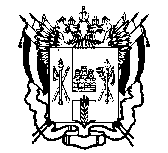 УПРАВЛЕНИЕ ОБРАЗОВАНИЯ ЗИМОВНИКОВСКОГО РАЙОНАПРИКАЗ           от 22.06.2016 г.                                                                                           №216 Об использовании примерных региональныхучебных планов начального общего образованияв рамках ФГОС для обучающихся с ограниченными возможностями здоровья и умственной отсталостью (интеллектуальными нарушениями)     В соответствии с приказом министерства общего и профессионального образования Ростовской области от 09.06.2016  №429 «Об утверждении примерных региональных учебных планов начального общего образования в рамках ФГОС для обучающихся  с ограниченными возможностями здоровья и умственной отсталостью (интеллектуальными нарушениями)»ПРИКАЗЫВАЮ:Ведущему специалисту управления образования Т.В. Торопчиной: 1.1. Довести до сведения руководителей образовательных организаций района приказ министерства общего и профессионального образования Ростовской области от 09.06.2016  №429 «Об утверждении примерных региональных учебных планов начального общего образования в рамках ФГОС для обучающихся  с ограниченными возможностями здоровья и умственной отсталостью (интеллектуальными нарушениями)».2. Руководителям образовательных организаций:2.1. При реализации адаптированных образовательных программ руководствоваться в работе  примерным учебным планом начального общего образования в рамках ФГОС для обучающихся  с ограниченными возможностями здоровья и умственной отсталостью (интеллектуальными нарушениями), утверждённым приказом министерства общего и профессионального образования Ростовской области от 18.04.2016  №271  09.06.2016  №429 «Об утверждении примерных региональных учебных планов начального общего образования в рамках ФГОС для обучающихся  с ограниченными возможностями здоровья и умственной отсталостью (интеллектуальными нарушениями)».2.2.  В срок до 01.08.2016 г. согласовать перспективные  учебные планы на 2016-2017 учебный год с ведущим специалистом Т.В. Торопчиной.3. Контроль исполнения настоящего приказа возложить на заместителя начальника управления образования Дмух Е.В..Начальникуправления образованияЗимовниковского района                                                               Л.И. КулешоваПриказ подготовлен: Т.В. Торопчиной